TRƯỜNG ĐẠI HỌC VĂN LANGKHOA: CÔNG NGHỆ ỨNG DỤNGĐỀ THI KẾT THÚC HỌC PHẦNHọc kỳ 3, năm học 2021 - 2022Mã học phần: DCP0060Tên học phần: Khởi nghiệp trong lĩnh vực thực phẩm + semimar với doanh nhânMã nhóm lớp học phần: 213_DCP0060_01Thời gian làm bài (phút/ngày): 7 ngàyHình thức thi: Tiểu luậnCách thức nộp bài:- Upload file bài làm (word, excel, pdf…);Đề bài: Nhận xét mối quan hệ giữa lý thuyết và thực hành trong chính sách đầu tư thương mại của Việt Nam và Trung Quốc.Hướng dẫn sinh viên trình bày: Sinh viên trình bày bài tiểu luận và làm CÁ NHÂN. Bài thi 3-5 trang A4 không tính phụ lục.Tiêu chí chấm điểm và thang điểm (Rubric):Ngày biên soạn: 26/7/2022Giảng viên biên soạn đề thi: 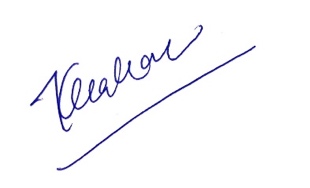 PGS. TS. Trần Khải ThànhNgày kiểm duyệt: 26/7/2022Trưởng Khoa kiểm duyệt đề thi: 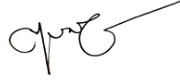 TS. Nguyễn Hữu HùngTiêu chíTrọng số (%)Tốt100%Khá75%Trung bình50%Kém< 25%Cấu trúc hợp lý10Hợp lýCần điều chỉnh nhỏChưa hợp lý lắmKhông hợp lýNội dung đáp ứng các yêu cầu60Đầy đủ và đáp ứng hoàn toàn các yêu cầuĐầy đủ và đáp ứng khá tốt các yêu cầu, còn sai sót nhỏĐầy đủ và đáp ứng tương đối các yêu cầu, có  sai sót quan trọngKhông đáp ứng các yêu cầu của tiểu luậnHình thức trình bày khoa học20Logic, rõ ràng, sáng tạoLogic, rõ ràng Có thế chấp nhậnKhông đạt yêu cầuTuân thủ đúng thời gian quy định10Đúng quy địnhTrễ 1 ngàyTrễ 2 ngàyTrễ 3 ngày